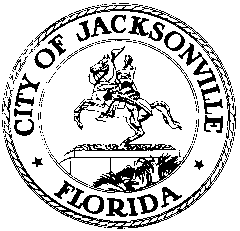 OFFICE OF THE CITY COUNCILCHERYL L. BROWN					                            117 WEST DUVAL STREET, SUITE 425            DIRECTOR						             	                    4TH FLOOR, CITY HALL    OFFICE (904) 630-1452						            JACKSONVILLE, FLORIDA  32202     FAX (904) 630-2906								                                       E-MAIL: CLBROWN@coj.netSPECIAL AD HOC COMMITTEE ON JACKSONVILLE’S NEIGHBORBOOD BLIGHT MEETING MINUTESJune 4, 201510:00 a.m.City Hall117 W. Duval St., 1st FloorLynwood Roberts RoomAttendance:  Council Members Denise E. Lee (Chair), John Crescimbeni, Warren Jones, Jim LoveExcused: Council Members Greg Anderson, Bill Bishop and Bill GullifordAlso: Cleveland Ferguson – Mayor’s Office; Cherry Shaw – General Counsel’s Office;  Jim Robinson and John Pappas – Public Works Department; Folks Huxford – Planning & Development Department; Kimberly Scott – Regulatory Compliance Department; Belinda Peeples – ECA  Dist. 1; Robert Campbell – Office of Council Auditor’s; See attached sign-in sheet for additional attendees.Council Member Lee called the meeting to order at 10:20 a.m.  The meeting began with introductions from the committee and attendees. MinutesMotion/2nd move to approve May 27th amended minutes – Crescimbeni/Jones (4-0)Zombie Properties – CM JonesThe zombie foreclosure properties require a policy to ensure the most appropriate and comprehensive approach in handling properties under these circumstances. Draft legislation is awaiting further details on the number of vacant foreclosed properties owned by the City of Jacksonville. It is important that the City determines the cost efficiency with obtaining foreclosed properties with liens. There was extensive discussion regarding the restriction of registry funds going to JALA for litigation in 2015-340. The bill is before Council on next Tuesday. The committee will review the policy (exhibit 1) after Council approval to discuss JALA concerns. Assignments:CM Jones – meet with subcommittee to finalize legislationPaige Johnston – provide a copy of Ms. Stockwell’s email to committee membersBlight Status Department Reports – CM LeeCM Lee reviewed the various department reports on accomplishments and legislations pending and enacted pertaining to blight.  After review of the reports, CM Lee provided accolades to various City personnel and citizens that contributed to the fight blight efforts.Assignment:Dan Macdonald – provide complete prioritize blight legislations packet for next meetingPaul Martinez – provide committee members a copy of notebook by the close of business on June 4, 2015JEA – provide report at next meetingNew BusinessFlorida PACE – CM CrescimbeniCM Crescimbeni provided information about a new program through the State of Florida that can assist homeowners with financing structural improvements to their property. He requested item be added to next week’s agenda for a presentation from a program representative.Assignment:CM Crescimbeni – schedule Florida PACE for presentationNext Week’s AgendaFlorida PACETire GeneratorsPublic CommentMr. Mark Anino made a presentation to CM Lee for her hard work and dedication to fighting blight in the City of Jacksonville.Mr. Hosea Small expressed his concerns regarding 1767 East 24th Street (32206). There is a remaining building on the property that continues to acquire violations.Mr. John Nooney stated he has been to several JEA meetings, in an attempt, to gain permission as a citizen to cleanup certain areas to no avail. He expressed this issue of waterways is a blight issue.  There being no further business, the meeting was adjourned at 12:20 p.m.Yvonne P. Mitchell, 630-1679	06.09.15		3:30p.m.